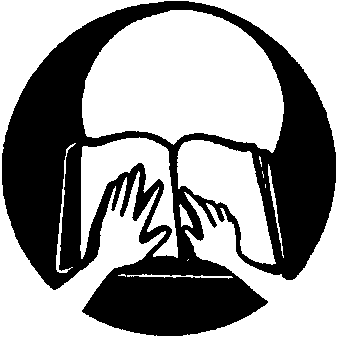 ZAVOD ZA SLEPO IN SLABOVIDNO MLADINO LJUBLJANALangusova ulica 81000 LJUBLJANAtelefon: +386 (01) 2442-750fax:	  +386 (01) 2442-777                                                              Številka: 27/111-2016PRIJAVNICA NA DELAVNICO (poslati najkasneje do ponedeljka 3. Oktobra 2016)PODATKI O UDELEŽENCU/-KI:Številka osebnega dokumenta otroka, ki ga bo imel otrok s seboj:Posebnosti (vpišite npr. gibalna oviranost, močenje postelje, odidem prej, jemljem zdravila (katera, kdaj, kdo mi ji da ...), alergije, starši prespijo v Zavodu (koliko, katere obroke bodo jedli) ...):Dovoljujem objavo fotografij za promocijo Zavoda (na FB-profilu Zavoda, na spletni strani, v zloženkah ...)  (ustrezno obkroži): DA.NE.Prijavnico pošljite po pošti na naslov Zavod za slepo in slabovidno mladino Ljubljana, Langusova ulica 8, 1000 Ljubljana ali na elektronski naslov koordinatorju programa: peter.rot@zssm.siPodpis starša: _________________________________Dovoljujem uporabo svojih osebnih podatkov pri vodenju evidenc in obdelavi podatkov v skladu z veljavnim Zakonom o varstvu osebnih podatkov. Podatki se zbirajo zaradi izdaje potrdila.Naslov delavnice:MINI OLIMPIJSKE IGREMINI OLIMPIJSKE IGREDatum izvedbe programa:6. in 7. Oktober 2016Koordinator programa:Peter RotIme in priimek in razred:Datum rojstva:Ime in priimek enega od staršev:Telefon strašev: Elektronski naslov staršev:Označite ustrezno: slabovidenslepNočitev v Zavodu za otroka(ustrezno označite): DANEKraj, datum: Podpis udeleženca: